Pozdravljeni prvošolčki,pred vami sta novi zadolžitvi za ta teden (razvijanje vidne pozornosti):Na spodnji sliki poišči zapestno uro in roza zobno ščetko.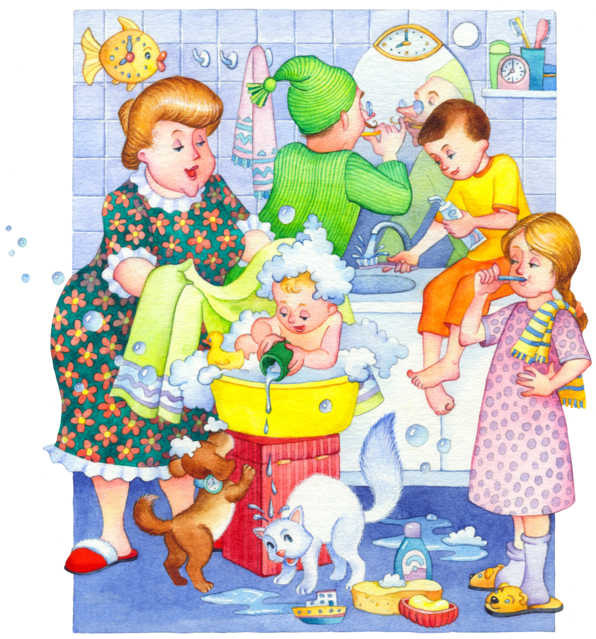 Pomagaj kužku priti do kosila.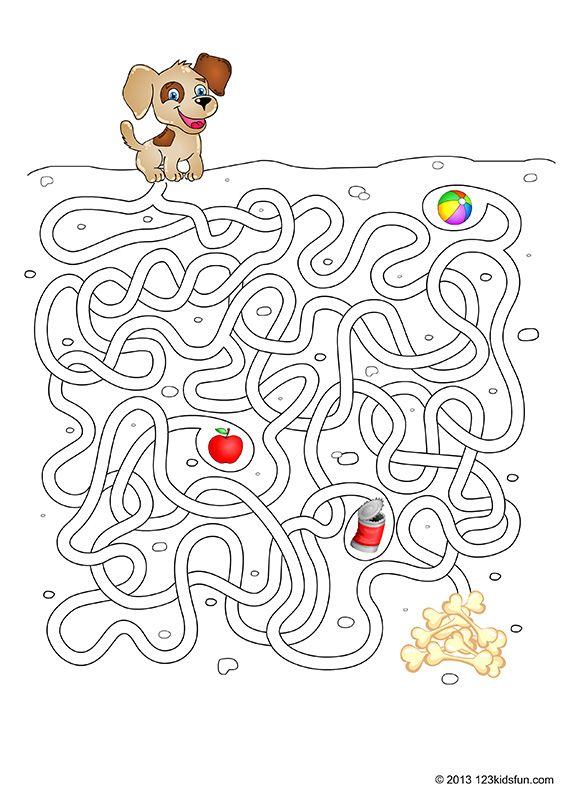 